WESTERN MONTANA AREA VI AGENCY ON AGING, INC.COVID-19 COMMUNITY RESOURCE LISTMINERAL COUNTY: During such a trying time for our nation and state, it is more important than ever that Montanans help each other. Below is a list of your local organizations and resources that are here to help you during the COVID-19 outbreak. Many of these organizations can provide services remotely so you can access the help you need from home. ALBERTON - DEBORGIA - HAUGAN - SALTESE - ST.REGIS - SUPERIOR __________________________________________________________________________                       Health Care Facilities: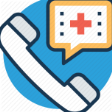 https://mineralcommunityhospital.com (Hospital Clinic in Superior)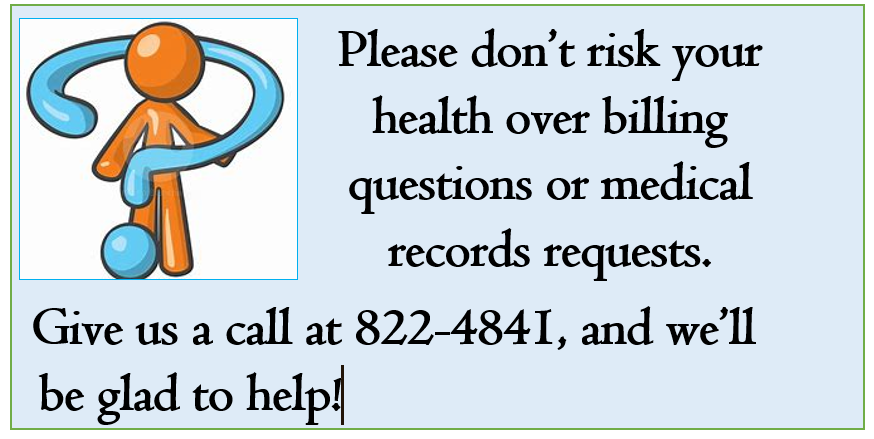 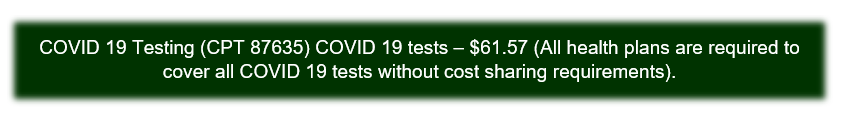 ADDITIONAL INFORMATION:https://co.mineral.mt.us/departments/health-department/___________________________________________________________________________Pharmacies: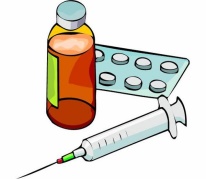 Mineral Pharmacy: 207 River St, Superior 822-4681, M-F  9am-6pm Lobby closed please call ahead will do curbside pickup. Also, will do local delivery.Mineral County Pioneer Council: 239-4682 can arrange transportation for RX pickup._____________________________________________________________________________Food / Groceries: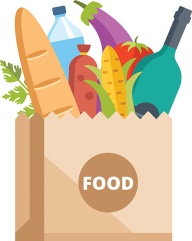 All Senior Centers by donation:  $5.00 or $6.00 or $7.00 appreciated.ALBERTON:     Alberton Senior Center -   701 Railroad  722-3372 Delivery and take out T- Th 12:00 -12:30. Please call the center between 9:00-11:00 to reserve the number of meals you would like to pick up. There is limited delivery and some people have been kind enough to deliver meals for their neighbors.Valley Grocery Store:   406 Railroad Ave  722-4946  Open M- Sat 9-7and Sun 10- 5  - Has curb side service.Alberton Community Food Pantry:    502 5th St  Open on the Second and Fourth Wed Call the Alberton Town Office for emergency availability and Days and Hours of Operation.Trax Bar:   516 Railroad Ave 722-4516 Open for take-out  food, pizza, andbeverages, Monday - Sunday 12:00 - 8:00.SUPERIOR:     Superior Senior Center -   611 5th Ave E1- 822-3334  Center is open to grab and go meals.  Please call ahead for meal count. Pull up and honk for pickup of curbside meal.Durango's Restaurant:    202 4th Ave E 822-4967 Only take out and are open on M-F from 9:00-1:30 and 4:30-8:00 and Sat-Sun 9:00-7:00.Whipped Up:    100 River St  272-5874 Has take-out orders and based on staff availability, will deliver. Hours are Sun and M 8-3  Closed Tuesday. Open Wed and Th 8-3. Friday and Saturday 8:00-8:00.Four Aces Bar:   20 Mullan Rd E 822-3273 Open for take-out, M -Sun 11-9Darlow's Quality Foods (Castles):  301 River St  822-4801Open regularhours, Mon- Sat 7:00 a.m. to 9:00 p.m., Sun 8:00-6:00.  No delivery.Food Bank- Superior:   Contact Marlene Adair 308 Pine 822-3471  Open Fridays 10:00-12:00 and 1:00-3:00.ST. REGIS:    St Regis Senior Citizens Center-   209 Lobo Loop 649-4833 Take-out meals on Thursday at 5:30 - 6:00 p.m. and the 4th Mondayof the month, same times. Please call and reserve the number of meals you will be picking up between 12:00 - 4:00 p.m.Transportation:  If transportation is needed for any of these meals, please call the Mineral County Pioneer Council, 406-239-4682, and Lorie Phelps, our dispatcher and driver will schedule you according to availability of drivers for our vehicles.St Regis Travel Center:    55 Mullan Gulch Rd 649-2407 Gas Station andConvenience Store open 24/7. Huck's Grill - takeout orders, 7 am – 9 pmJasper's Restaurant:    85 Mullan Gulch Rd  649-2473 Closed at this time.Frosties Drive Inn:   Old Hwy 10 E 649-9753  Closed at this time.OK Café:   31 MT Hwy 135  649-2742  Closed at this time.Stang's Market:    Highway 10 East  649-2414  M- Sun 10-6 Can do deliveries, call for availability.Hideout Restaurant:    245 I-90 Frontage Rd, Exit 18 DeBorgia, MT      678-0090 Carry out and curb side, Wed- Sun12:00-9:00. Can deliver from Saltese to Henderson, 10 mm - 22 mm, call for availability.Old Montana Bar and Restaurant:   174 Frontage Rd W, Exit 10 Saltese, 678-4144 Carry out only, Friday-Saturday-Sunday, 11:00 - 8:00Mangold's Store and Motel:    Frontage Rd, Exit 10 678-4328  Open 8 - 8Motel hours 24/7.Mental Health: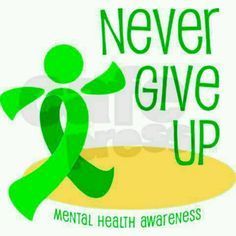 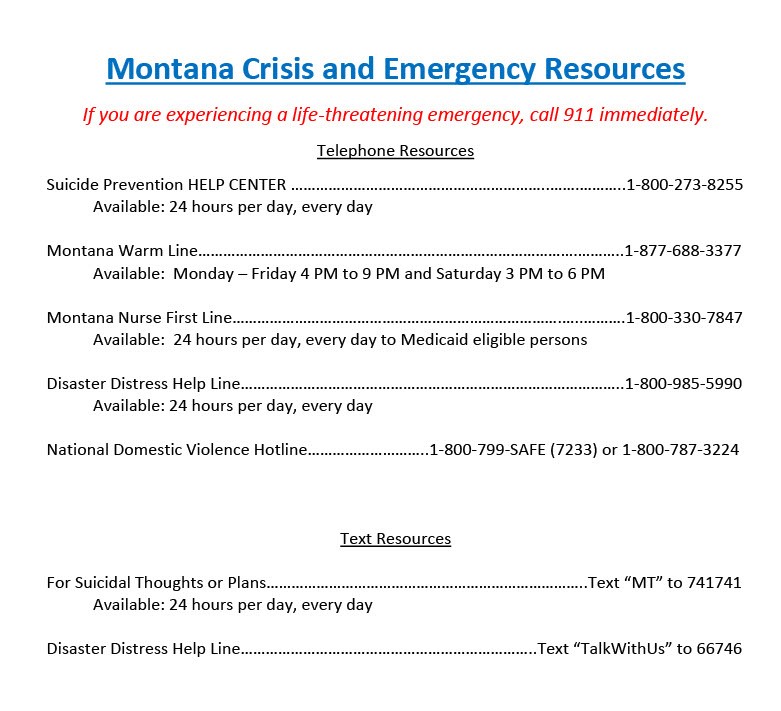 Other Resources: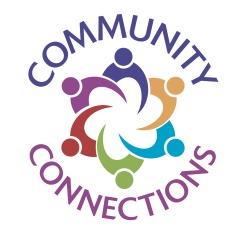 https://co.mineral.mt.us/departments/health-department/ (COVID19)https://www.daines.senate.gov/coronavirus-resources/help-for-montana-seniors (Other resources in the area)http://mdt.mt.gov/publictransit/missoula.shtml (Transportation in area)MINERAL COUNTY OFFICES:		Mineral County Health Department  406-822-3564		Mineral County Sheriff's Office         406-822-3555Alberton Town Offices 607 Railroad Ave Alberton, MT406-722-3404Super 8 Motel Old Hwy 10, Exit 33 St Regis, MT 649-2422 Open 24/7.Silver Dollar complex: I-90 Frontage Rd, Exit 16 Haugan, MT 678-4242 Silver Dollar Inn Motel is Open 24/7. Silver Dollar Convenience Store/Gas Station, Open 24/7Silver Dollar Restaurant and Gift Store, Closed. 